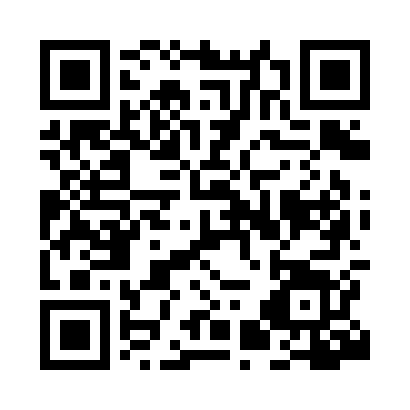 Prayer times for Ayr, AustraliaWed 1 May 2024 - Fri 31 May 2024High Latitude Method: NonePrayer Calculation Method: Muslim World LeagueAsar Calculation Method: ShafiPrayer times provided by https://www.salahtimes.comDateDayFajrSunriseDhuhrAsrMaghribIsha1Wed5:116:2612:073:245:496:592Thu5:116:2612:073:235:486:593Fri5:126:2712:073:235:486:584Sat5:126:2712:073:225:476:585Sun5:126:2712:073:225:476:586Mon5:126:2812:073:225:466:577Tue5:136:2812:073:215:466:578Wed5:136:2812:073:215:456:569Thu5:136:2912:073:215:456:5610Fri5:136:2912:073:205:446:5611Sat5:146:2912:073:205:446:5512Sun5:146:3012:073:205:446:5513Mon5:146:3012:073:205:436:5514Tue5:146:3112:073:195:436:5515Wed5:156:3112:073:195:426:5416Thu5:156:3112:073:195:426:5417Fri5:156:3212:073:195:426:5418Sat5:166:3212:073:185:416:5419Sun5:166:3312:073:185:416:5320Mon5:166:3312:073:185:416:5321Tue5:166:3312:073:185:416:5322Wed5:176:3412:073:185:406:5323Thu5:176:3412:073:185:406:5324Fri5:176:3412:073:175:406:5325Sat5:186:3512:073:175:406:5226Sun5:186:3512:073:175:406:5227Mon5:186:3612:083:175:396:5228Tue5:196:3612:083:175:396:5229Wed5:196:3612:083:175:396:5230Thu5:196:3712:083:175:396:5231Fri5:206:3712:083:175:396:52